 Scathe Na Sionnaine Pastoral Area –Castleconnell - Clonlara – Killaloe Castleconnell Fr. Willie Teehan 061-377170 Fr. James Michael 089-2370053  Parish Office: 061-372929 - Mon, Tues, Wed, 10am to 12 noon. castleconnellchurch@gmail.com. Killaloe Fr. James Grace 061-376137  Bridgetown Fr. Gerry O’Brien 061-580969 Clonlara Fr. Pat Mulcahy 061-354334                                                     Third Sunday of Lent  The law by which we live gives life and brings God’s love to the whole world.Mass Intentions this WeekCastleconnell                                      6.30pm                          2nd MarchMichael Hartigan (Ann), Deceased members of the Hardiman Family (Ann),Tommy Madden & deceased members of the Madden Family (Ann).Castleconnell                                      11.30am                        3rd MarchWinifred & Patrick Hurley (Ann), Teresa Ryan, Sallymount, (Ann),Jack & Margaret Harvey & deceased members of the Ryan Family, Brian & Bernard McDonagh (Ann).Ahane                                                  10.00am                        3rd MarchThe deceased members of the Richardson Family, Ardvarna.Mass Intentions next WeekCastleconnell                                      6.30pm                          9th  MarchAlice & Andre Hoen (Ann), John & Elizabeth O Keeffe (Ann),Peggie O Regan (Ann), Susan, Kevin, Tommy & Sarah Byrnes (Ann), Leana & John Byrnes, Ballinacorty (Ann), Michael & Margaret Byrnes (Ann).Castleconnell                                      11.30am                       10th  MarchMichael Scully (Ann), Ann Skeehan (Ann).Ahane                                                  10.00am                       10th  MarchWilliam O Connor (Ann)Pray for the repose of the souls  of Mary Comber, Castleconnell, Bill Whelan, brother-in-law of Eleanor Kingston, and Richard Ryan, brother of Margaret Ryan,Killeenagarriff, who died recently.  May they rest in peace.Lay Led Liturgy  Every Monday, led by the Pastoral Council. All are welcome.Padre Pio Devotion  this Thurs (7th) from 9.00 – 10.00 followed by Eucharistic Adoration from 10am to 1pm.  You are welcome to visit the Blessed Sacrament during these hours.  Anyone wishing to access the Padre Pio Glove canarrange to do so by contacting 087-6375792.     Masses from St. Joseph’s Church Castleconnell are being streamed for live	viewing on our Webcam @ www.castleconnellparish.ie. Mass can also be heard       	   on Radio 106.3fm.       	Money Matters Offertory collection - €1,255. Thank you for your continued support.St Partrick’s Day  Mass Times:-  March 16th 	St Vincents, Lisnagry		@ 16.00 Hrs		St Josephs, Castleconnell	@ 18.30 HrsMarch 17th	St Josephs, Castleconnell	@ 09.30 Hrs		St Patricks, Ahane		@ 10.00 Hrs		St Patricks, Ahane		@ 14.00 HrsPlease note there is no 11.30 Mass in Castleconnell on Sunday, 17th March.St Patrick’s Day Parade 17th March starting at 12 noon from Scanlon Park.  Looking for Participants, Stewards, Volunteers. Please contact ACM Shannon House @ 061 372750.Killaloe Diocese Pilgrimage to LourdesBishop Fintan will lead the Diocesan Pilgrimage to Lourdes from Shannon Airport on 21st June to 26th June.  Cost €899 pps. For more information and booking please contact Joe Walsh Tours 01-2410800 or email joewalshtours.ie.  There will be 24 places reserved for assisted pilgrims who will be cared for in the Accueil Norte Dame with medical and caring assistance. Cost €750. To reserve a place in this section, please contact Fr Tom Ryan, Pilgrimage Director on 087 2349816.  This year’s Trócaire campaign focuses on Malawi and on the work 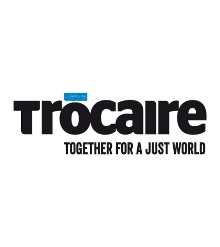   being done to support and empower local people and communities.     When you listen to the people of this region, you hear the very real     ways in which climate change is affecting their daily lives. You hear   that the climate is less predictable now and that the lack of trees on    the mountains and the land makes them vulnerable to crop failure   and contaminated water. The people of Malawi are not the ones   who have caused this situation – but they are paying the highest price.   Trócaire Box available at the back of our church now.Top of Form